 附件：普通高等学校本科专业设置申请表( 2019年修订）校长签字：学校名称（盖章）：中国石油大学（北京）学校主管部门：教育部专业名称：统计学专业代码：071201所属学科门类及专业类：理学、统计学类学位授予门类：理学修业年限：4年申请时间： 2019年7月专业负责人：刘建军联系电话：010-89731767教育部制1.学校基本情况表2.申报专业基本情况3.申报专业人才需求情况4.教师及课程基本情况表4.1 教师及开课情况汇总表（以下统计数据由系统生成）4.2 教师基本情况表（以下表格数据由学校填写）4.3 专业核心课程表（以下表格数据由学校填写）专业主要带头人简介注：填写三至五人，只填本专业专任教师，每人一表。6.教学条件情况表主要教学实验设备情况表7.申请增设专业的理由和基础8.申请增设专业人才培养方案9.校内专业设置评议专家组意见表10.医学类、公安类专业相关部门意见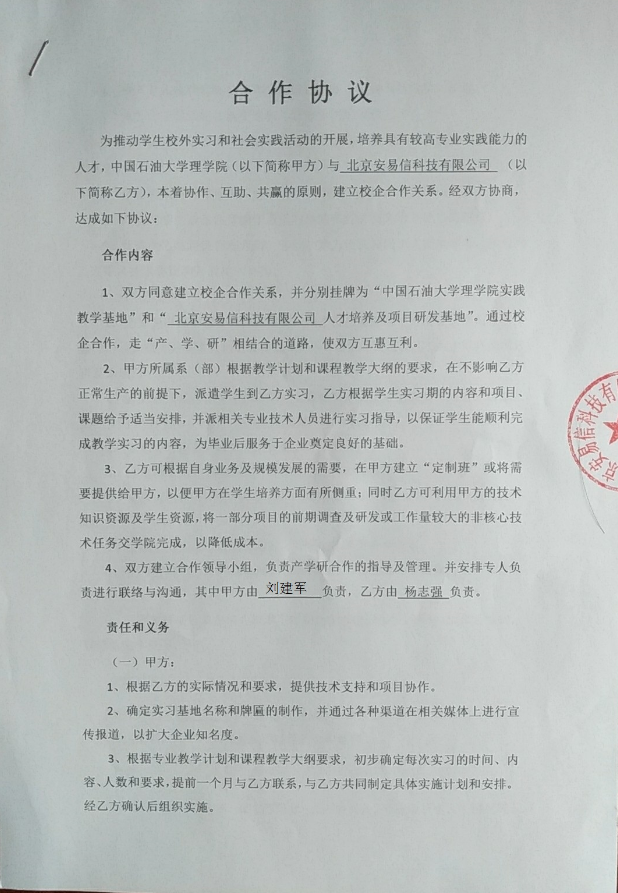 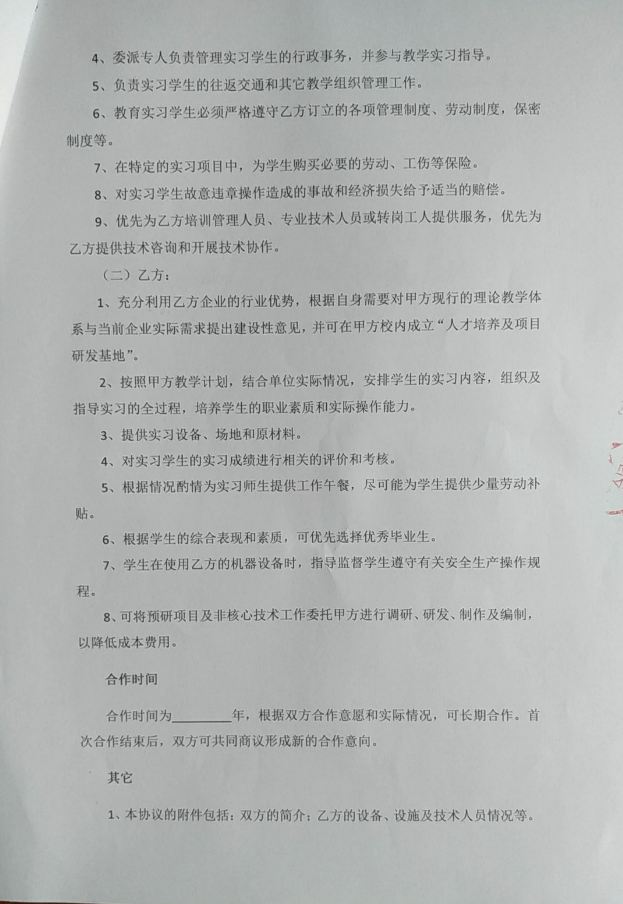 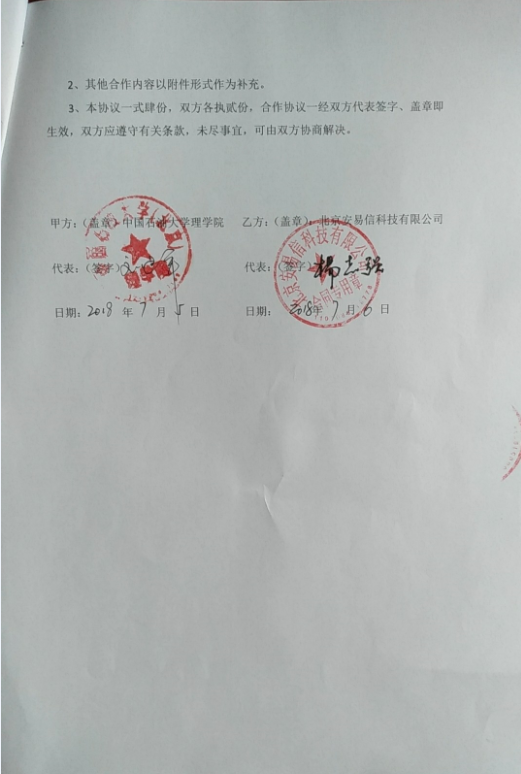 学校名称中国石油大学(北京)中国石油大学(北京)学校代码学校代码11414114141141411414邮政编码102249102249学校网址学校网址www.cup.edu.cnwww.cup.edu.cnwww.cup.edu.cnwww.cup.edu.cn学校办学基本类型教育部直属校公办	□民办  教育部直属校公办	□民办   其他部委所属院校□中外合作办学机构 其他部委所属院校□中外合作办学机构 其他部委所属院校□中外合作办学机构□地方院校□地方院校□地方院校现有本科专业数6767上一年度全校本科招生人数上一年度全校本科招生人数上一年度全校本科招生人数198819881988上一年度全校本科毕业人数18681868学校所在省市区学校所在省市区学校所在省市区北京市昌平区府学路18号北京市昌平区府学路18号北京市昌平区府学路18号已有专业学科门类□哲学   经济学理学   工学□哲学   经济学理学   工学法学□农学教育学□医学教育学□医学文学管理学文学管理学 □历史学□艺术学学校性质○综合○语言⊙理工○财经 ○农业 ○政法 ○林业 ○体育 ○林业 ○体育○医药○艺术○医药○艺术○师范○民族专任教师总数998998专任教师中副教授及以上职称教师数专任教师中副教授及以上职称教师数专任教师中副教授及以上职称教师数专任教师中副教授及以上职称教师数639639学校主管部门教育部教育部建校时间建校时间建校时间建校时间1953年1953年首次举办本科教育年份1953年1953年1953年1953年1953年1953年1953年1953年曾用名北京石油学院、华东石油学院、石油大学（北京）北京石油学院、华东石油学院、石油大学（北京）北京石油学院、华东石油学院、石油大学（北京）北京石油学院、华东石油学院、石油大学（北京）北京石油学院、华东石油学院、石油大学（北京）北京石油学院、华东石油学院、石油大学（北京）北京石油学院、华东石油学院、石油大学（北京）北京石油学院、华东石油学院、石油大学（北京）学校简介和历史沿革（300 字以内）    中国石油大学（北京）是一所石油特色鲜明、以工为主、多学科协调发展的教育部直属的全国重点大学，是设有研究生院的高校之一。起源于1953年创立的新中国第一所石油高等学府——北京石油学院。1969年迁至山东东营，1981年成立北京研究生部，1989年北京恢复本科招生。1997年首批进入国家“211工程”建设高校行列；2006年成为国家“优势学科创新平台”项目建设高校。2017年进入国家一流学科建设高校行列。有13个学院，14个博士授权一级学科，工程学、地球科学、化学和材料科学4个学科进入ESI世界排行前1%。专任教师953人，高级职称610人，国家重点实验室2个，与124个企事业单位签订合作协议。    中国石油大学（北京）是一所石油特色鲜明、以工为主、多学科协调发展的教育部直属的全国重点大学，是设有研究生院的高校之一。起源于1953年创立的新中国第一所石油高等学府——北京石油学院。1969年迁至山东东营，1981年成立北京研究生部，1989年北京恢复本科招生。1997年首批进入国家“211工程”建设高校行列；2006年成为国家“优势学科创新平台”项目建设高校。2017年进入国家一流学科建设高校行列。有13个学院，14个博士授权一级学科，工程学、地球科学、化学和材料科学4个学科进入ESI世界排行前1%。专任教师953人，高级职称610人，国家重点实验室2个，与124个企事业单位签订合作协议。    中国石油大学（北京）是一所石油特色鲜明、以工为主、多学科协调发展的教育部直属的全国重点大学，是设有研究生院的高校之一。起源于1953年创立的新中国第一所石油高等学府——北京石油学院。1969年迁至山东东营，1981年成立北京研究生部，1989年北京恢复本科招生。1997年首批进入国家“211工程”建设高校行列；2006年成为国家“优势学科创新平台”项目建设高校。2017年进入国家一流学科建设高校行列。有13个学院，14个博士授权一级学科，工程学、地球科学、化学和材料科学4个学科进入ESI世界排行前1%。专任教师953人，高级职称610人，国家重点实验室2个，与124个企事业单位签订合作协议。    中国石油大学（北京）是一所石油特色鲜明、以工为主、多学科协调发展的教育部直属的全国重点大学，是设有研究生院的高校之一。起源于1953年创立的新中国第一所石油高等学府——北京石油学院。1969年迁至山东东营，1981年成立北京研究生部，1989年北京恢复本科招生。1997年首批进入国家“211工程”建设高校行列；2006年成为国家“优势学科创新平台”项目建设高校。2017年进入国家一流学科建设高校行列。有13个学院，14个博士授权一级学科，工程学、地球科学、化学和材料科学4个学科进入ESI世界排行前1%。专任教师953人，高级职称610人，国家重点实验室2个，与124个企事业单位签订合作协议。    中国石油大学（北京）是一所石油特色鲜明、以工为主、多学科协调发展的教育部直属的全国重点大学，是设有研究生院的高校之一。起源于1953年创立的新中国第一所石油高等学府——北京石油学院。1969年迁至山东东营，1981年成立北京研究生部，1989年北京恢复本科招生。1997年首批进入国家“211工程”建设高校行列；2006年成为国家“优势学科创新平台”项目建设高校。2017年进入国家一流学科建设高校行列。有13个学院，14个博士授权一级学科，工程学、地球科学、化学和材料科学4个学科进入ESI世界排行前1%。专任教师953人，高级职称610人，国家重点实验室2个，与124个企事业单位签订合作协议。    中国石油大学（北京）是一所石油特色鲜明、以工为主、多学科协调发展的教育部直属的全国重点大学，是设有研究生院的高校之一。起源于1953年创立的新中国第一所石油高等学府——北京石油学院。1969年迁至山东东营，1981年成立北京研究生部，1989年北京恢复本科招生。1997年首批进入国家“211工程”建设高校行列；2006年成为国家“优势学科创新平台”项目建设高校。2017年进入国家一流学科建设高校行列。有13个学院，14个博士授权一级学科，工程学、地球科学、化学和材料科学4个学科进入ESI世界排行前1%。专任教师953人，高级职称610人，国家重点实验室2个，与124个企事业单位签订合作协议。    中国石油大学（北京）是一所石油特色鲜明、以工为主、多学科协调发展的教育部直属的全国重点大学，是设有研究生院的高校之一。起源于1953年创立的新中国第一所石油高等学府——北京石油学院。1969年迁至山东东营，1981年成立北京研究生部，1989年北京恢复本科招生。1997年首批进入国家“211工程”建设高校行列；2006年成为国家“优势学科创新平台”项目建设高校。2017年进入国家一流学科建设高校行列。有13个学院，14个博士授权一级学科，工程学、地球科学、化学和材料科学4个学科进入ESI世界排行前1%。专任教师953人，高级职称610人，国家重点实验室2个，与124个企事业单位签订合作协议。    中国石油大学（北京）是一所石油特色鲜明、以工为主、多学科协调发展的教育部直属的全国重点大学，是设有研究生院的高校之一。起源于1953年创立的新中国第一所石油高等学府——北京石油学院。1969年迁至山东东营，1981年成立北京研究生部，1989年北京恢复本科招生。1997年首批进入国家“211工程”建设高校行列；2006年成为国家“优势学科创新平台”项目建设高校。2017年进入国家一流学科建设高校行列。有13个学院，14个博士授权一级学科，工程学、地球科学、化学和材料科学4个学科进入ESI世界排行前1%。专任教师953人，高级职称610人，国家重点实验室2个，与124个企事业单位签订合作协议。学校近五年专业增设、停招、撤并情况（300 字以内）    2017年新增数据科学与大数据技术专业（专业代码：080910T）和金融学专业（专业代码：020301K）；2018年新增智能科学与技术专业（专业代码：080907T）和新能源科学与工程专业（专业代码：080503T）；2019年停招国际经济与贸易专业。    2017年新增数据科学与大数据技术专业（专业代码：080910T）和金融学专业（专业代码：020301K）；2018年新增智能科学与技术专业（专业代码：080907T）和新能源科学与工程专业（专业代码：080503T）；2019年停招国际经济与贸易专业。    2017年新增数据科学与大数据技术专业（专业代码：080910T）和金融学专业（专业代码：020301K）；2018年新增智能科学与技术专业（专业代码：080907T）和新能源科学与工程专业（专业代码：080503T）；2019年停招国际经济与贸易专业。    2017年新增数据科学与大数据技术专业（专业代码：080910T）和金融学专业（专业代码：020301K）；2018年新增智能科学与技术专业（专业代码：080907T）和新能源科学与工程专业（专业代码：080503T）；2019年停招国际经济与贸易专业。    2017年新增数据科学与大数据技术专业（专业代码：080910T）和金融学专业（专业代码：020301K）；2018年新增智能科学与技术专业（专业代码：080907T）和新能源科学与工程专业（专业代码：080503T）；2019年停招国际经济与贸易专业。    2017年新增数据科学与大数据技术专业（专业代码：080910T）和金融学专业（专业代码：020301K）；2018年新增智能科学与技术专业（专业代码：080907T）和新能源科学与工程专业（专业代码：080503T）；2019年停招国际经济与贸易专业。    2017年新增数据科学与大数据技术专业（专业代码：080910T）和金融学专业（专业代码：020301K）；2018年新增智能科学与技术专业（专业代码：080907T）和新能源科学与工程专业（专业代码：080503T）；2019年停招国际经济与贸易专业。    2017年新增数据科学与大数据技术专业（专业代码：080910T）和金融学专业（专业代码：020301K）；2018年新增智能科学与技术专业（专业代码：080907T）和新能源科学与工程专业（专业代码：080503T）；2019年停招国际经济与贸易专业。专业代码071201专业名称统计学学位理学修业年限4专业类统计学类专业类代码0712门类理学门类代码07所在院系名称理学院理学院理学院学校相近专业情况学校相近专业情况学校相近专业情况学校相近专业情况相近专业1数学与应用数学2003该专业教师队伍情况（上传教师基本情况表）增设专业区分度（目录外专业填写）增设专业的基础要求（目录外专业填写）申报专业主要就业领域申报专业主要就业领域政府部门、金融业、市场调查、数据分析类企业政府部门、金融业、市场调查、数据分析类企业人才需求情况（请加强与用人单位的沟通，预测用人单位对该专业的岗位需求。此处填写的内容要具体到用人单位名称及其人才需求预测数）统计学专业的毕业生以医药公司、财务公司、银行和保险公司的需求量最大，其工作岗位具有比较好的吸引力和挑战性，其他公司的市场调研部以及政府部门对统计学专业毕业生也有一定的需求。按照国家统计局人才发展规划（2011-2020年），国家统计局系统专业技术人才比例从现在的52.6% 提高到66.6%，提升幅度为14%。对统计学人才需求最大的六个行业中，互联网/电子商务行业占24%，贸易/进出口占、金融、计算机软件（数据分析）、教育行业均为9%，房地产行业占8%，这六大行业可以68%的统计学人才。人才需求情况（请加强与用人单位的沟通，预测用人单位对该专业的岗位需求。此处填写的内容要具体到用人单位名称及其人才需求预测数）统计学专业的毕业生以医药公司、财务公司、银行和保险公司的需求量最大，其工作岗位具有比较好的吸引力和挑战性，其他公司的市场调研部以及政府部门对统计学专业毕业生也有一定的需求。按照国家统计局人才发展规划（2011-2020年），国家统计局系统专业技术人才比例从现在的52.6% 提高到66.6%，提升幅度为14%。对统计学人才需求最大的六个行业中，互联网/电子商务行业占24%，贸易/进出口占、金融、计算机软件（数据分析）、教育行业均为9%，房地产行业占8%，这六大行业可以68%的统计学人才。人才需求情况（请加强与用人单位的沟通，预测用人单位对该专业的岗位需求。此处填写的内容要具体到用人单位名称及其人才需求预测数）统计学专业的毕业生以医药公司、财务公司、银行和保险公司的需求量最大，其工作岗位具有比较好的吸引力和挑战性，其他公司的市场调研部以及政府部门对统计学专业毕业生也有一定的需求。按照国家统计局人才发展规划（2011-2020年），国家统计局系统专业技术人才比例从现在的52.6% 提高到66.6%，提升幅度为14%。对统计学人才需求最大的六个行业中，互联网/电子商务行业占24%，贸易/进出口占、金融、计算机软件（数据分析）、教育行业均为9%，房地产行业占8%，这六大行业可以68%的统计学人才。人才需求情况（请加强与用人单位的沟通，预测用人单位对该专业的岗位需求。此处填写的内容要具体到用人单位名称及其人才需求预测数）统计学专业的毕业生以医药公司、财务公司、银行和保险公司的需求量最大，其工作岗位具有比较好的吸引力和挑战性，其他公司的市场调研部以及政府部门对统计学专业毕业生也有一定的需求。按照国家统计局人才发展规划（2011-2020年），国家统计局系统专业技术人才比例从现在的52.6% 提高到66.6%，提升幅度为14%。对统计学人才需求最大的六个行业中，互联网/电子商务行业占24%，贸易/进出口占、金融、计算机软件（数据分析）、教育行业均为9%，房地产行业占8%，这六大行业可以68%的统计学人才。申报专业人才需求调研情况（可上传合作办学协议等）年度计划招生人数年度计划招生人数60人申报专业人才需求调研情况（可上传合作办学协议等）预计升学人数预计升学人数30人申报专业人才需求调研情况（可上传合作办学协议等）预计就业人数预计就业人数30人申报专业人才需求调研情况（可上传合作办学协议等）其中：（请填写用人单位名称）其中：（请填写用人单位名称）信息技术公司申报专业人才需求调研情况（可上传合作办学协议等）（请填写用人单位名称）（请填写用人单位名称）银行申报专业人才需求调研情况（可上传合作办学协议等）（请填写用人单位名称）（请填写用人单位名称）电子商务公司申报专业人才需求调研情况（可上传合作办学协议等）（请填写用人单位名称）（请填写用人单位名称）市场调查公司专任教师总数33具有教授（含其他正高级）职称教师数及比例5人，15%具有副教授及以上（含其他副高级）职称教师数及比例11人，33%具有硕士及以上学位教师数及比例33人,100%具有博士学位教师数及比例24人，73%35岁及以下青年教师数及比例4人，12%36-55岁教师数及比例25人，78%专业核心课程门数10门专业核心课程任课教师数（此项由学校填写）20人姓名性别出生年月拟授课程专业技术职务最后学历毕业学校最后学历毕业专业最后学历毕业学位研究领域专职/兼职刘建军男1973.12空间解析几何教授西北大学科学史博士应用数学专职梁景伟男1963.10高等代数教授中国石油大学（北京）基础数学博士油气田开发应用数学专职许韬男1983.04微分方程教授北京邮电大学计算机软件与理论博士应用数学严彥文女2009.01时间序列分析副教授法国国立应用科学院应用概率统计博士应用统计专职崔学慧男2006.07多元统计分析副教授中国地质大学（北京）环境工程博士地质统计专职王立群男1980.10概率论副教授路易斯安那理工大学应用数学博士应用数学专职武国宁男1979.10数学分析副教授中国石油大学（北京）地球物理博士地震信号处理专职高阳男1979.12统计调查副教授首都师范大学基础数学博士基础数学专职陈小民男1983.12几何代数副教授北京师范大学基础数学博士基础数学专职王培 女 1979.4高等代数副教授中国科学院数学与系统科学研究院运筹学与控制论博士应用数学 专职赵彤远男1990.06概率论讲师北京大学基础数学博士概率论、组合数学专职范申男1986.09随机过程讲师清华大学基础数学博士分形与随机分析专职明辉男1980.06统计学基础讲师吉林大学计算数学硕士数值优化专职孟得新男1985.08数学建模讲师北京航天航空大学应用数学博士应用数学专职郭启龙男1988.05数学分析副教授大连理工大学基础数学博士基础数学专职卢欣女1987.12统计学导论讲师大连理工大学应用数学博士应用数学专职课程名称课程总学时课程周学时拟授课教师授课学期数学分析2246武国宁、许韬一、二、三高等代数1284王培、郭启龙一、二空间解析几何484马宁、刘建军二常微分方程484许韬、孟得新三概率论484明辉、严彦文三统计学基础484明辉、赵彤远四数学建模484孟得新四统计调查644高阳、陈小民六随机过程484范申、崔学慧五多元统计分析484严彦文、崔学慧六时间序列分析484严彦文、刘建军六姓名刘建军性别男专业技术职务教授行政职务行政职务副院长拟承担课程时间序列分析时间序列分析时间序列分析现在所在单位理学院理学院理学院理学院最后学历毕业时间、学校、专业最后学历毕业时间、学校、专业2003.09、博士、西北大学、科学史2003.09、博士、西北大学、科学史2003.09、博士、西北大学、科学史2003.09、博士、西北大学、科学史2003.09、博士、西北大学、科学史2003.09、博士、西北大学、科学史2003.09、博士、西北大学、科学史主要研究方向主要研究方向最优化方法、数据统计分析最优化方法、数据统计分析最优化方法、数据统计分析最优化方法、数据统计分析最优化方法、数据统计分析最优化方法、数据统计分析最优化方法、数据统计分析从事教育教学改革研究及获奖情况（含教改项目、研究论文、慕课、教材等）从事教育教学改革研究及获奖情况（含教改项目、研究论文、慕课、教材等）曾获学校“青年骨干教师”称号、学校品牌课教师、校首届教学效果卓越奖、校教学名师称号。现任校教学专家组成员、教育部高等学校教学指导委员会大学数学教指委委员。长期从事公共数学类课程教学工作，发表教改论文5篇，出版教材3部。2019年获校本科毕业设计优秀指导教师。主持教育部、北京市教改项目各一项。承担的“CDIO工程教育模式下数理公共基础课程教育教学模式MPC-CDIO的研究与实践”项目成果获2017年北京市教学成果奖一等奖。完成高等数学（I）MOOC建设。曾获学校“青年骨干教师”称号、学校品牌课教师、校首届教学效果卓越奖、校教学名师称号。现任校教学专家组成员、教育部高等学校教学指导委员会大学数学教指委委员。长期从事公共数学类课程教学工作，发表教改论文5篇，出版教材3部。2019年获校本科毕业设计优秀指导教师。主持教育部、北京市教改项目各一项。承担的“CDIO工程教育模式下数理公共基础课程教育教学模式MPC-CDIO的研究与实践”项目成果获2017年北京市教学成果奖一等奖。完成高等数学（I）MOOC建设。曾获学校“青年骨干教师”称号、学校品牌课教师、校首届教学效果卓越奖、校教学名师称号。现任校教学专家组成员、教育部高等学校教学指导委员会大学数学教指委委员。长期从事公共数学类课程教学工作，发表教改论文5篇，出版教材3部。2019年获校本科毕业设计优秀指导教师。主持教育部、北京市教改项目各一项。承担的“CDIO工程教育模式下数理公共基础课程教育教学模式MPC-CDIO的研究与实践”项目成果获2017年北京市教学成果奖一等奖。完成高等数学（I）MOOC建设。曾获学校“青年骨干教师”称号、学校品牌课教师、校首届教学效果卓越奖、校教学名师称号。现任校教学专家组成员、教育部高等学校教学指导委员会大学数学教指委委员。长期从事公共数学类课程教学工作，发表教改论文5篇，出版教材3部。2019年获校本科毕业设计优秀指导教师。主持教育部、北京市教改项目各一项。承担的“CDIO工程教育模式下数理公共基础课程教育教学模式MPC-CDIO的研究与实践”项目成果获2017年北京市教学成果奖一等奖。完成高等数学（I）MOOC建设。曾获学校“青年骨干教师”称号、学校品牌课教师、校首届教学效果卓越奖、校教学名师称号。现任校教学专家组成员、教育部高等学校教学指导委员会大学数学教指委委员。长期从事公共数学类课程教学工作，发表教改论文5篇，出版教材3部。2019年获校本科毕业设计优秀指导教师。主持教育部、北京市教改项目各一项。承担的“CDIO工程教育模式下数理公共基础课程教育教学模式MPC-CDIO的研究与实践”项目成果获2017年北京市教学成果奖一等奖。完成高等数学（I）MOOC建设。曾获学校“青年骨干教师”称号、学校品牌课教师、校首届教学效果卓越奖、校教学名师称号。现任校教学专家组成员、教育部高等学校教学指导委员会大学数学教指委委员。长期从事公共数学类课程教学工作，发表教改论文5篇，出版教材3部。2019年获校本科毕业设计优秀指导教师。主持教育部、北京市教改项目各一项。承担的“CDIO工程教育模式下数理公共基础课程教育教学模式MPC-CDIO的研究与实践”项目成果获2017年北京市教学成果奖一等奖。完成高等数学（I）MOOC建设。曾获学校“青年骨干教师”称号、学校品牌课教师、校首届教学效果卓越奖、校教学名师称号。现任校教学专家组成员、教育部高等学校教学指导委员会大学数学教指委委员。长期从事公共数学类课程教学工作，发表教改论文5篇，出版教材3部。2019年获校本科毕业设计优秀指导教师。主持教育部、北京市教改项目各一项。承担的“CDIO工程教育模式下数理公共基础课程教育教学模式MPC-CDIO的研究与实践”项目成果获2017年北京市教学成果奖一等奖。完成高等数学（I）MOOC建设。从事科学研究及获奖情况从事科学研究及获奖情况参与国家自然科学基金项目1项，主持教育部项目1项，横向项目3项。研究兴趣：随机优化算法、数据统计分析；发表学术论文40余篇，其中有3篇发表在国际顶级期刊上。参与国家自然科学基金项目1项，主持教育部项目1项，横向项目3项。研究兴趣：随机优化算法、数据统计分析；发表学术论文40余篇，其中有3篇发表在国际顶级期刊上。参与国家自然科学基金项目1项，主持教育部项目1项，横向项目3项。研究兴趣：随机优化算法、数据统计分析；发表学术论文40余篇，其中有3篇发表在国际顶级期刊上。参与国家自然科学基金项目1项，主持教育部项目1项，横向项目3项。研究兴趣：随机优化算法、数据统计分析；发表学术论文40余篇，其中有3篇发表在国际顶级期刊上。参与国家自然科学基金项目1项，主持教育部项目1项，横向项目3项。研究兴趣：随机优化算法、数据统计分析；发表学术论文40余篇，其中有3篇发表在国际顶级期刊上。参与国家自然科学基金项目1项，主持教育部项目1项，横向项目3项。研究兴趣：随机优化算法、数据统计分析；发表学术论文40余篇，其中有3篇发表在国际顶级期刊上。参与国家自然科学基金项目1项，主持教育部项目1项，横向项目3项。研究兴趣：随机优化算法、数据统计分析；发表学术论文40余篇，其中有3篇发表在国际顶级期刊上。近三年获得教学研究经费（万元）近三年获得教学研究经费（万元）1010近三年获得科学研究经费（万元）近三年获得科学研究经费（万元）近三年获得科学研究经费（万元）1010近三年给本科生授课课程及学时数近三年给本科生授课课程及学时数高等数学（2*96学时）、计算实习（32学时），最优化方法（48学时）高等数学（2*96学时）、计算实习（32学时），最优化方法（48学时）近三年指导本科毕业设计（人次）近三年指导本科毕业设计（人次）近三年指导本科毕业设计（人次）66姓名严彦文性别女专业技术职务副教授行政职务无拟承担课程概率论、多元统计概率论、多元统计概率论、多元统计现在所在单位理学院理学院理学院最后学历毕业时间、学校、专业最后学历毕业时间、学校、专业2009.01、博士、法国国立应用科学院(图卢兹)、应用概率统计2009.01、博士、法国国立应用科学院(图卢兹)、应用概率统计2009.01、博士、法国国立应用科学院(图卢兹)、应用概率统计2009.01、博士、法国国立应用科学院(图卢兹)、应用概率统计2009.01、博士、法国国立应用科学院(图卢兹)、应用概率统计2009.01、博士、法国国立应用科学院(图卢兹)、应用概率统计主要研究方向主要研究方向时间序列分析，应用统计分析时间序列分析，应用统计分析时间序列分析，应用统计分析时间序列分析，应用统计分析时间序列分析，应用统计分析时间序列分析，应用统计分析从事教育教学改革研究及获奖情况（含教改项目、研究论文、慕课、教材等）从事教育教学改革研究及获奖情况（含教改项目、研究论文、慕课、教材等）主持校级教改项目4项，发表教改论文2篇。2014-2018年度连续获得校“大学生科技创新优秀指导教师”荣誉称号；依托数学建模竞赛构建创新平台培养创新能力“获得中国石油大学（北京）第九届优秀教学成果奖二等奖；CDIO工程教育模式下数理公共基础课程教育教学模式MPC-CDIO的研究与实践，获得北京市高等教育教学成果一等奖，主持校级教改项目4项，发表教改论文2篇。2014-2018年度连续获得校“大学生科技创新优秀指导教师”荣誉称号；依托数学建模竞赛构建创新平台培养创新能力“获得中国石油大学（北京）第九届优秀教学成果奖二等奖；CDIO工程教育模式下数理公共基础课程教育教学模式MPC-CDIO的研究与实践，获得北京市高等教育教学成果一等奖，主持校级教改项目4项，发表教改论文2篇。2014-2018年度连续获得校“大学生科技创新优秀指导教师”荣誉称号；依托数学建模竞赛构建创新平台培养创新能力“获得中国石油大学（北京）第九届优秀教学成果奖二等奖；CDIO工程教育模式下数理公共基础课程教育教学模式MPC-CDIO的研究与实践，获得北京市高等教育教学成果一等奖，主持校级教改项目4项，发表教改论文2篇。2014-2018年度连续获得校“大学生科技创新优秀指导教师”荣誉称号；依托数学建模竞赛构建创新平台培养创新能力“获得中国石油大学（北京）第九届优秀教学成果奖二等奖；CDIO工程教育模式下数理公共基础课程教育教学模式MPC-CDIO的研究与实践，获得北京市高等教育教学成果一等奖，主持校级教改项目4项，发表教改论文2篇。2014-2018年度连续获得校“大学生科技创新优秀指导教师”荣誉称号；依托数学建模竞赛构建创新平台培养创新能力“获得中国石油大学（北京）第九届优秀教学成果奖二等奖；CDIO工程教育模式下数理公共基础课程教育教学模式MPC-CDIO的研究与实践，获得北京市高等教育教学成果一等奖，主持校级教改项目4项，发表教改论文2篇。2014-2018年度连续获得校“大学生科技创新优秀指导教师”荣誉称号；依托数学建模竞赛构建创新平台培养创新能力“获得中国石油大学（北京）第九届优秀教学成果奖二等奖；CDIO工程教育模式下数理公共基础课程教育教学模式MPC-CDIO的研究与实践，获得北京市高等教育教学成果一等奖，从事科学研究及获奖情况从事科学研究及获奖情况发表科研论文2篇发表科研论文2篇发表科研论文2篇发表科研论文2篇发表科研论文2篇发表科研论文2篇近三年获得教学研究经费（万元）近三年获得教学研究经费（万元）5.35.3近三年获得科学研究经费（万元）近三年获得科学研究经费（万元）1010近三年给本科生授课课程及学时数近三年给本科生授课课程及学时数概率论与数理统计（56学时）、随机过程（48学时）、时间序列分析（48学时）概率论与数理统计（56学时）、随机过程（48学时）、时间序列分析（48学时）近三年指导本科毕业设计（人次）近三年指导本科毕业设计（人次）44姓名崔学慧性别男男专业技术职务副教授行政职务无拟承担课程多元统计分析多元统计分析多元统计分析多元统计分析现在所在单位理学院理学院理学院最后学历毕业时间、学校、专业最后学历毕业时间、学校、专业2006.07博士、中国地质大学（北京）、环境工程2006.07博士、中国地质大学（北京）、环境工程2006.07博士、中国地质大学（北京）、环境工程2006.07博士、中国地质大学（北京）、环境工程2006.07博士、中国地质大学（北京）、环境工程2006.07博士、中国地质大学（北京）、环境工程2006.07博士、中国地质大学（北京）、环境工程主要研究方向主要研究方向数据分析及软件开发数据分析及软件开发数据分析及软件开发数据分析及软件开发数据分析及软件开发数据分析及软件开发数据分析及软件开发从事教育教学改革研究及获奖情况（含教改项目、研究论文、慕课、教材等）从事教育教学改革研究及获奖情况（含教改项目、研究论文、慕课、教材等）负责工程数学教学指导委员会教改项目1项，校级教改2项，2018年获《工程数学》校“品牌课教师”称号，主编《工程数学》教材，中国铁道出版社，2008.2.负责工程数学教学指导委员会教改项目1项，校级教改2项，2018年获《工程数学》校“品牌课教师”称号，主编《工程数学》教材，中国铁道出版社，2008.2.负责工程数学教学指导委员会教改项目1项，校级教改2项，2018年获《工程数学》校“品牌课教师”称号，主编《工程数学》教材，中国铁道出版社，2008.2.负责工程数学教学指导委员会教改项目1项，校级教改2项，2018年获《工程数学》校“品牌课教师”称号，主编《工程数学》教材，中国铁道出版社，2008.2.负责工程数学教学指导委员会教改项目1项，校级教改2项，2018年获《工程数学》校“品牌课教师”称号，主编《工程数学》教材，中国铁道出版社，2008.2.负责工程数学教学指导委员会教改项目1项，校级教改2项，2018年获《工程数学》校“品牌课教师”称号，主编《工程数学》教材，中国铁道出版社，2008.2.负责工程数学教学指导委员会教改项目1项，校级教改2项，2018年获《工程数学》校“品牌课教师”称号，主编《工程数学》教材，中国铁道出版社，2008.2.从事科学研究及获奖情况从事科学研究及获奖情况主要从事环境数学模型、大数据分析及软件开发方面的研究主要从事环境数学模型、大数据分析及软件开发方面的研究主要从事环境数学模型、大数据分析及软件开发方面的研究主要从事环境数学模型、大数据分析及软件开发方面的研究主要从事环境数学模型、大数据分析及软件开发方面的研究主要从事环境数学模型、大数据分析及软件开发方面的研究主要从事环境数学模型、大数据分析及软件开发方面的研究近三年获得教学研究经费（万元）近三年获得教学研究经费（万元）44近三年获得科学研究经费（万元）近三年获得科学研究经费（万元）近三年获得科学研究经费（万元）100100近三年给本科生授课课程及学时数近三年给本科生授课课程及学时数《matlab语言》32学时、《计算实习》48学时，《数学实验与建模实践》48学时《matlab语言》32学时、《计算实习》48学时，《数学实验与建模实践》48学时近三年指导本科毕业设计（人次）近三年指导本科毕业设计（人次）近三年指导本科毕业设计（人次）66姓名赵彤远性别男专业技术职务专业技术职务讲师行政职务行政职务无拟承担课程概率论概率论概率论现在所在单位现在所在单位理学院理学院理学院理学院最后学历毕业时间、学校、专业最后学历毕业时间、学校、专业2015.06，博士，北京大学，基础数学 2015.06，博士，北京大学，基础数学 2015.06，博士，北京大学，基础数学 2015.06，博士，北京大学，基础数学 2015.06，博士，北京大学，基础数学 2015.06，博士，北京大学，基础数学 2015.06，博士，北京大学，基础数学 2015.06，博士，北京大学，基础数学 主要研究方向主要研究方向概率论、组合数学概率论、组合数学概率论、组合数学概率论、组合数学概率论、组合数学概率论、组合数学概率论、组合数学概率论、组合数学从事教育教学改革研究及获奖情况（含教改项目、研究论文、慕课、教材等）从事教育教学改革研究及获奖情况（含教改项目、研究论文、慕课、教材等）参与“全英文高等数学课程建设”教改项目（2018.6-2020.6）参与“全英文高等数学课程建设”教改项目（2018.6-2020.6）参与“全英文高等数学课程建设”教改项目（2018.6-2020.6）参与“全英文高等数学课程建设”教改项目（2018.6-2020.6）参与“全英文高等数学课程建设”教改项目（2018.6-2020.6）参与“全英文高等数学课程建设”教改项目（2018.6-2020.6）参与“全英文高等数学课程建设”教改项目（2018.6-2020.6）参与“全英文高等数学课程建设”教改项目（2018.6-2020.6）从事科学研究及获奖情况从事科学研究及获奖情况在计数组合学、图论等数学研究领域，进行学术研究，参与学术交流活动，申请国家自然科学基金，发表SCI期刊论文3篇。在计数组合学、图论等数学研究领域，进行学术研究，参与学术交流活动，申请国家自然科学基金，发表SCI期刊论文3篇。在计数组合学、图论等数学研究领域，进行学术研究，参与学术交流活动，申请国家自然科学基金，发表SCI期刊论文3篇。在计数组合学、图论等数学研究领域，进行学术研究，参与学术交流活动，申请国家自然科学基金，发表SCI期刊论文3篇。在计数组合学、图论等数学研究领域，进行学术研究，参与学术交流活动，申请国家自然科学基金，发表SCI期刊论文3篇。在计数组合学、图论等数学研究领域，进行学术研究，参与学术交流活动，申请国家自然科学基金，发表SCI期刊论文3篇。在计数组合学、图论等数学研究领域，进行学术研究，参与学术交流活动，申请国家自然科学基金，发表SCI期刊论文3篇。在计数组合学、图论等数学研究领域，进行学术研究，参与学术交流活动，申请国家自然科学基金，发表SCI期刊论文3篇。近三年获得教学研究经费（万元）近三年获得教学研究经费（万元）111近三年获得科学研究经费（万元）近三年获得科学研究经费（万元）近三年获得科学研究经费（万元）1010近三年给本科生授课课程及学时数近三年给本科生授课课程及学时数 概率论（48）、概率论与数理统计（48）、高等数学B（80）、图论（32）、数学与人类文明（32） 概率论（48）、概率论与数理统计（48）、高等数学B（80）、图论（32）、数学与人类文明（32） 概率论（48）、概率论与数理统计（48）、高等数学B（80）、图论（32）、数学与人类文明（32）近三年指导本科毕业设计（人次）近三年指导本科毕业设计（人次）近三年指导本科毕业设计（人次）44可用于该专业的教学实验设备总价值（万元） 200可用于该专业的教学实验设备数量（千元以上）50台 开办经费及来源教育部、校拔经费 教育部、校拔经费 教育部、校拔经费 生均年教学日常支出（元）实践教学基地（个）（请上传合作协议等）2个2个2个教学条件建设规划及保障措施与我校经济管理学院共建MPAcc教学实验室可以保证专业教学实验，目前需要再增加一些统计软件和统计数据库。与我校经济管理学院共建MPAcc教学实验室可以保证专业教学实验，目前需要再增加一些统计软件和统计数据库。与我校经济管理学院共建MPAcc教学实验室可以保证专业教学实验，目前需要再增加一些统计软件和统计数据库。教学实验设备名称型号规格数量购入时间设备价值（千元）机架式服务器中科曙光(Sugon) I840-G20(F/C系)2台2016220台式机Dell50台201625SPSS软件V18一套20175SASV9一套20175R3.5一套20171Matlab2018a一套20185Mathematic7.0一套20183Maple4.0一套20184教学视频统计应用类5套201720电子资料数据10201810（应包括申请增设专业的主要理由、学校专业发展规划及人才需求预测情况等方面的内容）（如需要可加页）一、学校定位中国石油大学(北京)作为一所以工为主、理工管文相结合的研究型大学，该专业的建立与发展，必然有利于提高我校人才培养质量，有利于为石油主干专业输送具有深厚统计基础的后继人才。专业办学的定位是：加强基础、拓宽口径、强调实践、重视应用,以素质教育和创新精神培养为核心，不断提高毕业生的综合竞争力，为地方经济建设和石油工业发展输送合格的统计学人才，同时，随着大数据产业的兴起，也迫切需要具有统计知识的统计学人才。将统计专业发展与我校研究型大学的定位有机结合，根据石油工业、能源产业和社会经济发展要求，依托我校现有的石油、管理、计算机专业资源，培养既具有扎实的统计学理论基础，也具备较强的行业背景知识的人才。二、专业师资队伍中国石油大学（北京）数学与应用数学专业的前身是石油大学北京研究生部基础部，当时主要承担数学公共基础课的教学工作，同时也开展了一定的与石油上中下游生产相关的科研项目研究。本专业自2003年开始招生，每年招收2个班总计60名学生左右。截止2018年，共招生16届累计近1000人，累计毕业449人，目前在校生248人。2018年我校开始招收应用统计学专业硕士研究生，首批招生27人。通过多年的办学，我们在统计学主要课程方面积累了丰富的教学经验与教学材料，对统计学理论、方法及行业需求有了深刻的认识。近3年获评中国石油大学（北京）理学院院级品牌课教师2人，校级品牌课教师3人，校级青年骨干教师2人，校级卓越教师2人，校级教学名师2人，获得北京市教学成果奖1等奖1项，获校级优秀教学成果奖二等奖2项，出版教材2部，教学效果在学生评教10%以内的教师年均3人次。在产学研结合方面，我系与3家实习单位签订了专业实习实践基地建设协议，聘请中国地质科学研究院、中国石油集团安全环保技术研究院有限公司专家任专业建设校外指导专家2人。三、社会需求从就业需求来看，在一些传统领域，如财务与办公统计、生产及质量控制、营销统计和仓储物流统计等，对统计人才保持相当大的需求。在京、沪等经济发展较快的地区，专门从事市场调查、数据分析等业务，需要很多具有良好的理性思维和数据分析能力，受过系统的统计专业训练的人才。随着我国金融保险业的发展，特别是保险精算、金融数据库建设与风险管理等应用统计领域的崛起，对具有良好数学基础和统计基础的统计人才的需求较大。据统计，本科生就业前景最好的十大专业中，统计学专业排名第五；在全部36个理学类本科专业中，统计学就业排名第一。（包括培养目标、基本要求、修业年限、授予学位、主要课程、主要实践性教学环节和主要专业实验、教学计划等内容）（如需要可加页）一、培养目标本专业主要以统计方法及其应用为研究对象，培养具备良好的基础数学与概率论基础，掌握统计学的基本思想、理论和方法，具有熟练应用计算机软件进行数据统计的能力，了解某一相关应用领域所需的统计学知识，具有综合运用统计方法解决实际问题的能力和国际视野。毕业生能在企事业单位、金融、医药、物流、数据分析等行业从事统计调查、数据分析、风险决策、统计信息管理工作，经过深造能在科研、教育部门从事研究和教学工作。毕业五年后，期望毕业生成长为科研、工程设计岗位的技术骨干或生产岗位的技术管理者，并达到：（1）具备合格的统计技术和方法的素质和应用能力；（2）能够独立从事统计分析、数据处理领域的应用研究和生产管理工作；（3）能在一个设计、生产或科研团队中担任领导者或重要角色；（4）能够通过继续教育或其它途径更新自己的知识，提高自己的能力，紧跟相关领域新理论和新技术的发展；（5）有良好的修养与道德水准，有意愿并有能力服务社会。二、毕业要求（一）知识和能力要求	通过本专业课程的学习，要求学生掌握统计学的基本理论和方法。在此基础上，经过数学建模、实验和科学计算等方面的训练，毕业生应具备以下知识和能力:1. 具有人文社会科学素养与科学职业道德；2. 具有扎实的统计学基础；3. 掌握统计学学科的思想方法；4. 了解统计学学科的历史与现状及其在经济、科学技术、工程等领域的应用；5. 具有应用统计学知识、方法分析和解决实际问题的能力；6. 掌握1-2门计算机语言，熟练使用一种统计软件；7. 具有较好的人际交流能力、团队合作精神和一定的组织管理能力；8. 掌握查阅专业文献的方法，具有科学探索的能力；9. 熟练应用外语进行交流的能力。（二）知识和能力达成方案针对上述9项毕业要求，安排落实了具体的实现其各项要求的配套课程（表1）。表1 中国石油大学（北京）统计学专业知识、能力达成方案四、主干学科统计学五、专业核心课程数学基础课（数学分析、高等代数、空间解析几何）、概率论、统计学基础、统计计算与软件应用、抽样调查、随机过程、运筹学、多元统计分析、统计预测与决策、时间序列分析、金融数学。六、学制与授予学位学制：四年，学生修业年限三至六年授予学位：理学七、毕业合格标准及学位要求 1.学分要求课程设置与学时安排总体判断拟开设专业是否可行总体判断拟开设专业是否可行是     否是     否理由：理由：理由：理由：拟招生人数与人才需求预测是否匹配拟招生人数与人才需求预测是否匹配拟招生人数与人才需求预测是否匹配□是  □否本专业开设的基本条件是否符合教学质量国家标准教师队伍教师队伍□是  □否本专业开设的基本条件是否符合教学质量国家标准实践条件实践条件□是  □否本专业开设的基本条件是否符合教学质量国家标准经费保障经费保障□是  □否专家签字：专家签字：专家签字：专家签字：（应出具省级卫生部门、公安部门对增设专业意见的公函并加盖公章）